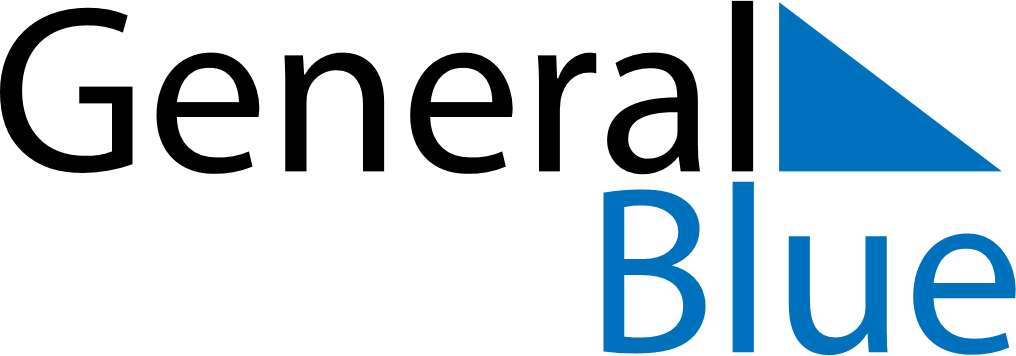 September 1863September 1863September 1863September 1863September 1863SundayMondayTuesdayWednesdayThursdayFridaySaturday123456789101112131415161718192021222324252627282930